Name: ____________________________________________		period:  ___________   Vietnam War Webquest 1956-1975Type in the following web address or use the QR Code: https://s.si.edu/2QD8eOA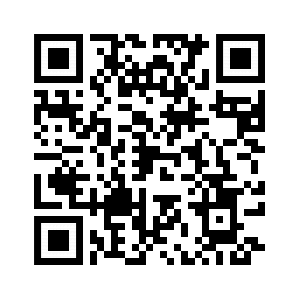 Vietnam Introduction1. What President sent the first military advisors into South Vietnam?2. What President expanded the conflict in 1964? Facts/Statistics3. About how many United States soldiers served in the Vietnam War?4. About how many United States soldiers died in the Vietnam War?!!!Click on The First Steps!!!5. During what war did the United States support Ho Chi Minh?6. Why was the United States opposed to Ho Chi Minh?7. How did the United States support South Vietnam?8. What was wrong with South Vietnam’s government?!!!Click on Related artifacts picture - 7th Special Forces Group Airborne Green Beret!!!9. List three unique military jobs that the Green Berets do:                Scroll down to Escalation10. By 1968, why did some Americans start questioning America’s role in the war?Scroll down to “When Will It Ever End?”11. What happened at Kent State on May 4, 1970?12. What did colleges and universities across America do after Kent State?13. List at least two ways some American soldiers “protested” against the Vietnam War?14. What year did America military forces leave Vietnam?15. What year was South Vietnam defeated by communist forces?!!Click on Related artifacts picture - Kent State Rifle!!16. How many students were killed or wounded at Kent State?17. Were all the students at Kent State involved in the protests?Click on Continue at bottom of pageAn Airmobile War18. Where did the United States do most of its fighting; North or South Vietnam?19. What two other countries did the Vietnam War spread into? 20. List three types of terrain that South Vietnam had:21.  List at least three types of “jobs” helicopters did in the Vietnam War?22. Explain the strategy of attrition:23. What were Bell UH-1 helicopters nicknamed during the Vietnam War?24. How many wounded soldiers were evacuated by helicopters during the war?25. What percent of wounded soldiers were saved when they reached a hospital by helicopter?Scroll down to “Grunts”26. Who were “grunts”?27. List three problems infantry soldiers faced with their equipment in the Vietnam War:28. List three things American soldiers liked having in the Vietnam War:!!!Click on Related Artifacts picture - Vietnam Era Flop Hat!!!29. What was the cotton flop hat nicknamed? Why?!!!Click on Related Artifacts picture -  M16 A1 Automatic Rifle!!!30. What year did the U.S. Army adopt the M-16 as its official rifle?Scroll down to Enemy Soldiers31. What two countries supplied the North Vietnam Army and the Viet Cong with weapons?32. What kinds of homemade weapons did the communist forces use in Vietnam?!!Click on Related Artifacts picture - Viet Cong Uniform (the second pic)!!!33. Who could be members of the Viet Cong?34. Why was it hard for US military to recognize if a person was Viet Cong (aka VC)?35. Who controlled or ordered the Viet Cong in combat?Click on Continue at bottom of pageAmerican POWs in Vietnam38. How were American prisoners treated by North Vietnam?39. How did American prisoners talk to one another in isolation?Click on Related Artifacts picture -  Hanoi Hilton Pajamas40. In what countries were Americans held as prisoners during the Vietnam War?41. What was the Hoa Lo Prison nicknamed by Americans?Scroll down to POWs in the Public Eye42. How many Americans were taken prisoner during the Vietnam War?43. How did North Vietnam use POWS for propaganda?44. How many American POWs returned home at the end of the Vietnam War?Click on Continue at the bottom of the pageThe Wall45. Where is the Vietnam Veterans Memorial located? What year did it open?46. What does the Vietnam Veterans Memorial allow many Americans to do?